ТОВ «ПАНБЕТОН»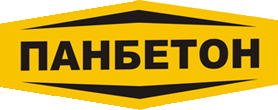 м. Івано-Франківськ ,вул. Левинського, буд 2-А                                                                                               Телефон: +380674108887,                                                                                        Телефон: +380670003057                                                                                                      E-mail: Bp.733981@gmail.com                                                                                                   ВИД ПОСЛУГИЦІНАІНЕРТНІ МАТЕРІАЛИ за 1 т.Осадка конуса 1- за 1м3Осадка конуса 1- за 1м3Піщано-гравійна суміш285В 7,5 (М-100) Р1 1452Щебінь фракціі 5-20400В-12,5 (М-150) Р11512Пісок будівельний жовтий250Пісок будівельний білий300Осадка конуса 5-9см за 1м3Осадка конуса 5-9см за 1м3В-7,5 (М-100) Р21530В-12,5 (М-150)Р21590В-15(М-200) Р21749В-20(М-250) Р21875В-25(М-300)Р21999В-25 (М-300)Р2 гран.2446В-25(М-350) Р2 гран.2529В-25(М-400) Р2 гран.2668В-25 (М-450) Р2 гран.2755В-40(М-500) Р2 гран.2879 Осадка конуса 10- за 1м3Осадка конуса 10- за 1м3Надаємо послуги по перевезенню бетону в межах області Міксерами   об’ємом : 6м³,      , 9м³, 10-     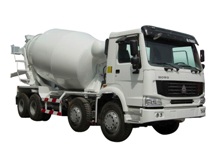 Надаємо послуги по перевезенню бетону в межах області Міксерами   об’ємом : 6м³,      , 9м³, 10-     В-15 (М-200) Р31833Надаємо послуги по перевезенню бетону в межах області Міксерами   об’ємом : 6м³,      , 9м³, 10-     Надаємо послуги по перевезенню бетону в межах області Міксерами   об’ємом : 6м³,      , 9м³, 10-     В-20(М-250)Р31957Надаємо послуги по перевезенню бетону в межах області Міксерами   об’ємом : 6м³,      , 9м³, 10-     Надаємо послуги по перевезенню бетону в межах області Міксерами   об’ємом : 6м³,      , 9м³, 10-     В-25(М-300) гранР3 2511Надаємо послуги по перевезенню бетону в межах області Міксерами   об’ємом : 6м³,      , 9м³, 10-     Надаємо послуги по перевезенню бетону в межах області Міксерами   об’ємом : 6м³,      , 9м³, 10-     В-25 (М-350)гран Р32615Надаємо послуги по перевезенню бетону в межах області Міксерами   об’ємом : 6м³,      , 9м³, 10-     Надаємо послуги по перевезенню бетону в межах області Міксерами   об’ємом : 6м³,      , 9м³, 10-     В-30 (М-400) гран Р32701Надаємо послуги по перевезенню бетону в межах області Міксерами   об’ємом : 6м³,      , 9м³, 10-     Надаємо послуги по перевезенню бетону в межах області Міксерами   об’ємом : 6м³,      , 9м³, 10-     В-35(М-450)гран. Р33058Надаємо послуги по перевезенню бетону в межах області Міксерами   об’ємом : 6м³,      , 9м³, 10-     Надаємо послуги по перевезенню бетону в межах області Міксерами   об’ємом : 6м³,      , 9м³, 10-     В-40(М-500) гран. Р33166Надаємо послуги по перевезенню бетону в межах області Міксерами   об’ємом : 6м³,      , 9м³, 10-     Надаємо послуги по перевезенню бетону в межах області Міксерами   об’ємом : 6м³,      , 9м³, 10-     Надаємо послуги по перевезенню бетону в межах області Міксерами   об’ємом : 6м³,      , 9м³, 10-     Надаємо послуги по перевезенню бетону в межах області Міксерами   об’ємом : 6м³,      , 9м³, 10-     Осадка конуса 16-. За 1м3Осадка конуса 16-. За 1м3Надаємо послуги по перевезенню бетону в межах області Міксерами   об’ємом : 6м³,      , 9м³, 10-     Надаємо послуги по перевезенню бетону в межах області Міксерами   об’ємом : 6м³,      , 9м³, 10-     В-20 (М-250)Р4 1988Надаємо послуги по перевезенню бетону в межах області Міксерами   об’ємом : 6м³,      , 9м³, 10-     Надаємо послуги по перевезенню бетону в межах області Міксерами   об’ємом : 6м³,      , 9м³, 10-     В-25(М-300) гран. Р42850Надаємо послуги по перевезенню бетону в межах області Міксерами   об’ємом : 6м³,      , 9м³, 10-     Надаємо послуги по перевезенню бетону в межах області Міксерами   об’ємом : 6м³,      , 9м³, 10-     В-30 (М-400) гран.Р43019Надаємо послуги по перевезенню бетону в межах області Міксерами   об’ємом : 6м³,      , 9м³, 10-     Надаємо послуги по перевезенню бетону в межах області Міксерами   об’ємом : 6м³,      , 9м³, 10-     Надаємо послуги по перевезенню бетону в межах області Міксерами   об’ємом : 6м³,      , 9м³, 10-     Надаємо послуги по перевезенню бетону в межах області Міксерами   об’ємом : 6м³,      , 9м³, 10-     БЛОКИ СТІН ПІДВАЛІВ БЛОКИ СТІН ПІДВАЛІВ Надаємо послуги по перевезенню бетону в межах області Міксерами   об’ємом : 6м³,      , 9м³, 10-     Надаємо послуги по перевезенню бетону в межах області Міксерами   об’ємом : 6м³,      , 9м³, 10-     назваЦіна Надаємо послуги по перевезенню бетону в межах області Міксерами   об’ємом : 6м³,      , 9м³, 10-     Надаємо послуги по перевезенню бетону в межах області Міксерами   об’ємом : 6м³,      , 9м³, 10-     ФСБ24-3-6664Надаємо послуги по перевезенню бетону в межах області Міксерами   об’ємом : 6м³,      , 9м³, 10-     Надаємо послуги по перевезенню бетону в межах області Міксерами   об’ємом : 6м³,      , 9м³, 10-     ФСБ24.4-6810Надаємо послуги по перевезенню бетону в межах області Міксерами   об’ємом : 6м³,      , 9м³, 10-     Надаємо послуги по перевезенню бетону в межах області Міксерами   об’ємом : 6м³,      , 9м³, 10-     ФСБ24-5-6998Надаємо послуги по перевезенню бетону в межах області Міксерами   об’ємом : 6м³,      , 9м³, 10-     Надаємо послуги по перевезенню бетону в межах області Міксерами   об’ємом : 6м³,      , 9м³, 10-     ФСБ24-6-61131Надаємо послуги по перевезенню бетону в межах області Міксерами   об’ємом : 6м³,      , 9м³, 10-     Надаємо послуги по перевезенню бетону в межах області Міксерами   об’ємом : 6м³,      , 9м³, 10-     ФБС12.3-6350Надаємо послуги по перевезенню бетону в межах області Міксерами   об’ємом : 6м³,      , 9м³, 10-     Надаємо послуги по перевезенню бетону в межах області Міксерами   об’ємом : 6м³,      , 9м³, 10-     ФБС12.4-6451Надаємо послуги по перевезенню бетону в межах області Міксерами   об’ємом : 6м³,      , 9м³, 10-     Надаємо послуги по перевезенню бетону в межах області Міксерами   об’ємом : 6м³,      , 9м³, 10-     ФБС12.5-6543ФБС12.6-6626ФБС-8-3-6241ФБС-8-4-6302ФБС-8-5-6382ФБС-8-6-6432ФБС-24-5-4754